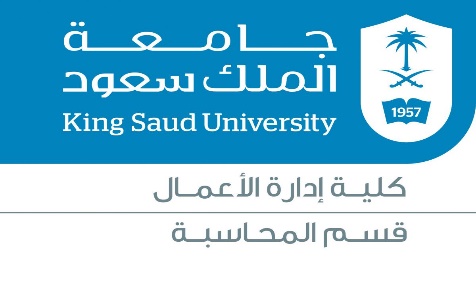 الخطة التدريسية لمقرر مبادئ المحاسبة والتقرير المالي (201 حسب) هدف المقرر:    يهدف هذا المقرر إلى تعريف الطالب بالمحاسبة وأساسياتها وإجراءاتها مع التركيز على تعريف الطالب بالنظام المحاسبي وأساسيات المحاسبة المالية في المنشآت الخدمية والتجارية بالإضافة إلى زيادة معرفة الطالب بمبادئ إعداد وتحليل التقارير المالية.المرجع:جون جى وايلد، كين دابليو شاو، باربرا شيابيتا، ونستون كووك، "مبادئ المحاسبة المالية"، الطبعة 2، عام 2016م، متوفر لدى مركز بيع الكتب بجامعة الملك سعود (بتخفيض 50%)، الجمعية السعودية للمحاسبة، مكتبة العبيكان، ومكتبة جرير.تقييم أداء الطلاب: يتم تقييم أداء الطلاب على النحو التالي:تنبيه مهم: على جميع الطلاب الانتظام في حضور المحاضرات والتمارين، علماً بأن الطالب سوف يحرم من دخول الاختبار النهائي إذا بلغت نسبة الغياب عن المحاضرات 25% فأكثر، وغير مسموح بعقد اختبارات بديلةالبيــــــــــــــــــــــــــــــــــــــــــــــــــــــــــــــــــــــــــــــــــــــــــــــــــانالدرجةالنسبةأولاً: اختباران فصليان (غير موحدين): يتم تحديد مواعيدهما بمعرفة أستاذ المقرر.2525%ثانياً: اختبار فصلي موحد: يوم الخميس 02/08/1441هـ الموافق 26/03/2020م من الساعة 3 مساءً وحتى 5 مساءً، ويشمل من بداية الفصل الأول وحتى نهاية الفصل الخامس.2525%ثالثاً: الانتظام في حضور التمارين والالتزام بالمشاركة وحل التمارين المطلوبة.1010%رابعاً: اختبار نهائي موحد: يحدد وفق جدول الاختبارات النهائية لكلية إدارة الأعمال، ويشمل كامل موضوعات المقرر.4040%موضوعات المقرر:تتمثل موضوعات مقرر (201 حسب) التي سوف يتم تناولها فيما يلي:موضوعات المقرر:تتمثل موضوعات مقرر (201 حسب) التي سوف يتم تناولها فيما يلي:موضوعات المقرر:تتمثل موضوعات مقرر (201 حسب) التي سوف يتم تناولها فيما يلي:موضوعات المقرر:تتمثل موضوعات مقرر (201 حسب) التي سوف يتم تناولها فيما يلي:موضوعات المقرر:تتمثل موضوعات مقرر (201 حسب) التي سوف يتم تناولها فيما يلي:موضوعات المقرر:تتمثل موضوعات مقرر (201 حسب) التي سوف يتم تناولها فيما يلي:ملاحظاتتمارين الفصل المطلوبةالموضوعات التفصيليةالأسبوععنوان الفصلالفصل*يتضمن جدول المعادلة المحاسبية خانة واحدة لرأس المال يظهر بها أثر كل من الإيرادات، والمصروفات، والاستثمارات الإضافية، والمسحوبات.*لا تتضمن القوائم المالية قائمة التدفقات النقدية، يتم تناولها بالتفصيل في مقرر (317 حسب)أسئلة الاختيار المتعدد ص 31،30دراسة سريعة 1-6، 1-7، 1-8 ص 32دراسة سريعة 1-12، تدريب 1-2، 1-3 ص 33تدريب 1-6، 1-8 ص. 34تدريب 1-9، 1-10، 1-11، 1-12 ص 35تدريب 1-13، 1-14، 1-15، 1-16 ص 36  المسألة 1-2A، 1-5A، ص 38  المسألة 1-7A، 1-A8، 1-9   A (بدون قائمة التدفقات النقدية) ص 39-40المسألة 1-2B، 1-5B ص 42المسألة 1-7B، 1-B8، 1-9 B (بدون قائمة التدفقات النقدية) ص 43-44  1- أهمية ومستخدمي المحاسبة.2- أساسيات المحاسبة.3- أثر المعاملات على المعادلة المحاسبية.  4- مثال شامل على المعادلة المحاسبية.5- أنواع وأهداف القوائم المالية.6- تمرين شامل على القوائم المالية. الأولوالثانيالمحاسبة في إدارة الأعمالالأول*يتم تأجيل دراسة الأخطاء المؤثرة على ميزان المراجعة، وطرق علاجها.أسئلة الاختيار المتعدد (3:1) ص 77دراسة سريعة 2-1، 2-3، 2-4، 2-5، 2-6 ص 78تدريب 2-1، 2-2، 2-3، 2-4، 2-5 ص 79تدريب 2-6، 2-7، 2-8، 2-9، 2-10، 2-11 ص 80تدريب 2-12، 2-13، 2-14، 2-15، 2-16 ص. 81تدريب 2-18، 2-19 ص 82المسألة 2-1A ص 83المسألة 2-2A، 2-3A (المطلوب 2،1)، 4-2A، 2-5A ص 85،84المسألة 2-1B ص 86المسألة 2-2B، 2-3B (المطلوب 2،1) ص 87المسألة 2-4B، 2-5B ص 88  1- عملية التحليل ودورة التسجيل المحاسبي.2- دفتر اليومية العامة، ودليل الحسابات3- الترحيل إلى دفاتر الأستاذ بنوعيه. 4- إعداد ميزان المراجعة (من أرصدة دفاتر الأستاذ، ومن خلال أرصدة معطاه).5- مثال شامل على التسجيل والترحيل. وميزان المراجعة مع وجود دليل الحسابات.6- إعداد القوائم المالية من ميزان المراجعة.الثالثوالرابعتحليل المعاملات وتسجيلهاالثاني*لا تتضمن تسوية الحسابات تناول المعالجات البديلة للمصروفات المدفوعة مقدماً، والإيرادات المحصلة مقدماً.أسئلة الاختيار المتعدد (4:1) ص 118دراسة سريعة 3-2، 3-3،3-5 ص 119دراسة سريعة 3-8 ص 120تدريب 3-1، 3-2، 3-3 ص 121تدريب 3-5، 3-6، 3-7 ص 122المسألة 3-1A ص 124المسألة 3-2A، 3-3A، 3-4A ص 125-126المسألة 3-5A (المطلوب 1) ص 127-128 المسألة 3-1B، 3-2B ص 128-129المسألة 3-3B ص 130المسألة 3-4B ص 131المسألة 3-5B (المطلوب 1) ص 1321- التوقيت وإعداد التقارير.2- بعض أنواع تسوية الحسابات.3- باقي أنواع تسوية الحسابات ومثال شامل.4- ميزان المراجعة المعدل (بعد التسويات).5- إعداد القوائم المالية من ميزان المراجعة المعدل.الخامسوالسادستسوية الحساباتالثالثأسئلة الاختيار المتعدد (4:1) ص 159دراسة سريعة 4-1، 4-4 ص 160دراسة سريعة 4-5، 4-6، 4-8، 4-9 ص 161تدريب 4-1 ص 162تدريب 4-3، 4-4 ص 163تدريب 4-8، 4-9 ص 164تدريب 4-10، 4-11، 4-12، 4-15 ص 165-166تدريب 4-17 ص 167المسألة 4-4A (المطلوب 2،1) ص 169-170المسألة 4-5A (المطلوب 1) ص 170-171المسألة 4-B4 (المطلوب 2،1) ص 174المسألة 4-5B (المطلوب 1) ص 1751- إعداد ورقة العمل.2- إجراء قيود الإقفال وميزان المراجعة بعد الإقفال.3- مثال شامل على ورقة العمل وقيود الإقفال.السابعإكمال الدورة المحاسبيةالرابع* لا يتم دراسة قيود التسوية والإقفال والميزانية العمومية وورقة العمل في المنشأة التجارية.* يتم الإشارة فقط إلى نظام الجرد المستمر لأن تناوله بالتفصيل في مقرر (317 حسب)أسئلة الاختيار المتعدد (3:1) ص 207-208دراسة سريعة 5-1، 5-2ص 208-209دراسة سريعة 5-12، 5-13، 5-14 ص 210تدريب 5-9 ص 212تدريب 5-15، 5-16، 5-17 ص 213تدريب 5-18، 5-19، 5-20 ص 214المسألة 5-1A، 5-2A (نظام الجرد الدوري) ص 214-215المسألة 5-4A ص 216المسألة 5-1B، 5-2B (نظام الجرد الدوري) ص217المسألة 5-4B ص 218-2191- استعراض نظامي الجرد الدوري والمستمر.2- قيود اليومية في ظل نظام الجرد الدوري. 3- قائمة الدخل في المنشأة التجارية.السابعوالثامنالمحاسبة عن العمليات التجاريةالخامس* يتم التركيز على نظام الجرد الدوري دون المستمر * لا يتم تناول طرق تقدير المخزون، وطريقة التكلفة أو القيمة القابلة للتحقق أيهما أقل* لا يتم تناول تأثير أخطاء الجرد على القوائم الماليةأسئلة الاختيار المتعدد (4:1) ص 254دراسة سريعة 6-15 ص 256دراسة سريعة 6-16، 6-17، 6-18، 6-19، 6-20، 6-21 ص 257 تدريب 6-4 ص 258تدريب 6-11، 6-12، 6-13 ص 259تدريب 6-14 ص. 260المسألة 6-5A، 6-6A ص 262-263المسألة 6-5B، 6-6B ص 2651-أساسيات المخزون السلعي.2- تحديد تكلفة المخزون السلعي في ظل استخدام نظام الجرد الدوري:- طريقة التعيين المحدد (يتم التطرق  للجانب النظري فقط).- طريقة الوارد أولاً صادر أولاً.- طريقة الوارد أخيراً صادر أولاً.- طريقة المتوسط المرجح.التاسعالمخزون وتكلفة المبيعاتالسادس* لا يتم تناول نقطة التصرف في المقبوضات بالبيع أو الرهن.* وفقاً للكتاب تقتصر معالجة أوراق القبض على الاحتفاظ بها حتى تاريخ الاستحقاق دون تناول باقي التصرفات في أوراق القبض.أسئلة الاختيار المتعدد (4:1) ص 291دراسة سريعة 7-2، 7-3، 7-4، 7-5، 7-6، 7-8، 7-9 ص 292تدريب 7-3، 7-4، 7-5، 7-6، 7-7، 7-8، 7-10 ص 293-294تدريب 7-11، 7-12، 7-13 ص 295المسألة 7-2A، 7-3A ص 296المسألة 7-4A، 7-5A (المطلوب 1) ص 297المسألة 7-2B، 7-3B، 7-4B، 7-5B (المطلوب 1) ص 298-3001- تسجيل العمليات المتعلقة بالمدينين.2- طرق معالجة الديون المعدومة واستردادها – طريقة الشطب المباشر.3- التنبؤ بالديون المعدومة كنسبة من حسابات المدينين، وطريقة تقادم حسابات المدينين -  طريقة المخصص.4- أوراق القبض: احتساب الفوائد، وتاريخ الاستحقاق، وإجراء قيود اليومية.5- مثال شامل عن تحصيل وعدم تحصيل ورقة القبض خلال نفس السنة وفى سنة تالية. العاشروالحادي عشرالمحاسبة عن المدينينالسابع*لا يتم دراسة الموضوعات التالية لدراستها تفصيلاً في متوسطة (1):-الاضمحلال في الأصول الثابتة-تعديل الإهلاك-الموارد الطبيعية-الأصول غير الملموسةأسئلة الاختيار المتعدد (4:1) ص 330-331دراسة سريعة 8-1، 8-3، 8-4، 8-6، 8-9 ص 332تدريب 8-1، 8-2، 8-3، 8-4، 8-5، 8-6 ص 333تدريب 8-7، 8-8، 8-9، 8-10 ص 334تدريب 8-16، 8-17 (المطلوب 1) ص 335المسألة 8-1A ص 336المسألة 8-5A، 8-6A، 8-1B ص 337-338المسألة 8-5B، 8-6B ص 3401- احتساب تكلفة الممتلكات والمعدات والشراء بسعر موحد.2- طرق الإهلاك: القسط الثابت، وحدات الإنتاج، وطريقة القسط المتناقص، وكذلك قيد التسوية والأثر على الميزانية العمومية.3- التصرف في الممتلكات والمعدات بالاستبعاد أو بالبيع. الثاني عشروالثالث عشرالمحاسبة عن الأصول طويلة الأجلالثامن*لا يتم تناول الالتزامات التالية:-التزامات الضمان-حسابات الدائنين-إيرادات غير مكتسبة-التزامات الرواتب-ضمانات الدينأسئلة الاختيار المتعدد (1) ص 362دراسة سريعة 9-1، 9-4، تدريب 9-1 ص 363تدريب 9-2، 9-4، 9-5 ص 364المسألة 9-1A ص 365المسألة 9-1B ص 367 1-الالتزامات المعروفة: *ضرائب المبيعات المستحقة. *أوراق الدفع قصيرة الأجل.2-الالتزامات المقدرة. 3- الالتزامات المحتملة:  المطالبات القانونية المتوقعة.الرابع عشرالمحاسبة عن الالتزامات قصيرة الأجلالتاسع